Приложение 7к Порядку по отводу и таксации лесосек, 
а также выдачи разрешений на использование лесных ресурсов
Донецкой Народной Республики(пункт 6.2.)Серия  DРR                                                                                 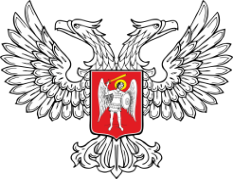 № ________                                                              ЛЕСОРУБОЧНЫЙ БИЛЕТ № _____«_____» ___________20_____ г.Местонахождение_______________________________________________________________Постоянный лесопользователь_____________________________________________________Структурное подразделение (лесничество) ___________________Система рубок __________Вид рубки ___________________________ Способ учета ______________________________На основании __________________________________________________________________________________________________________________________________________________Разрешается____________________________________________________________________(наименование лесопользователя)рубить в счет__________________________________________________________________________________________________________________________________________________Разряд такс_________________________Продолжение приложения 7Рубке не подлежат __________________________________________________________________________________________________________________________________________Срок окончания заготовки «______»____________________20_____г.Вывоз разрешается__________________________________________________________________________________________________________________________________________Срок окончания вывоза «______»____________________20_______г.Условия хранения древесины_________________________________________________________________________________________________________________________________Способ очистки ____________________________________________________________________________________________________________________________________________Разработку лесосек проводить согласно технологическим картам   Особые условия____________________________________________________________________________________________________________________________________________М.П.Лесорубочный билет выдалЛесорубочный билет выписалЛесопользователи обязаны соблюдать требования действующего законодательства по специальному использованию лесных ресурсов.Рубку леса производить в соответствии с Правилами пожарной безопасности и Правилами рубок, связанных с ведением лесного хозяйства, и прочих рубок.За нарушение вышеуказанных правил заготовка древесины может быть приостановлена в установленном порядке. _______________________________________________________________________________Лесопользователь _______________________________________________________________( Ф.И.О. подпись )Отметка о предоставлении отсрочки на заготовку и вывоз древесины _______________________ ______________________________________________________________________________________М. П.                                                                                                                                                                                                      ____________________________                                                                                                                                   Подпись лица, выдавшего билетКатегория лесов№ квартала№ выдела участкаПлощадь выдела участка, гаХозяйствоОбеспечить сохранение
подростаОбеспечить сохранение
подростаМасса древесины в плотных м3Масса древесины в плотных м3Масса древесины в плотных м3Масса древесины в плотных м3Масса древесины в плотных м3Масса древесины в плотных м3Категория лесов№ квартала№ выдела участкаПлощадь выдела участка, гаХозяйствона площади, гакол-во тыс. шт. на 1 га деловойдровянойвсего ликвидной стволовойликвида из кроныхвороста и сучьевитогоИТОГОИТОГОИТОГО______________________________________(должность) ____________(подпись)_________________________(Ф.И.О.)__________________________________________ (должность  )______________(подпись)___________________________(Ф.И.О.)